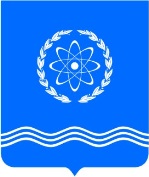 Российская ФедерацияКалужская областьГлава городского самоуправлениягородского округа «Город Обнинск»ПОСТАНОВЛЕНИЕ«19» декабря 2023 года			      			                      	 № 01-07/91О назначении публичных слушаний по проекту Стратегии социально-экономического развития муниципального образования «Город Обнинск» как наукограда Российской Федерации на 2025 – 2040 годыРассмотрев проект Стратегии города Обнинска на 2025 - 2040 гг., в соответствии со статьей 28 Федерального закона от 06.10.2003 № 131-ФЗ «Об общих принципах организации местного самоуправления в Российской Федерации», статьей 20 Устава муниципального образования «Город Обнинск», Положением «О порядке организации и проведения публичных слушаний в городе Обнинске», утвержденным решением Обнинского городского Собрания от 14.02.2006 № 01-14 (в редакции решений городского Собрания от 28.11.2006 № 04-32, от 28.02.2008 № 06-57, от 22.01.2009 № 09-69, от 26.11.2009 № 03-79, от 27.09.2011 № 06-24, от 10.12.2013 № 04-50, от 28.10.2014 № 17-61, от 28.04.2015 № 04-70, от 27.10.2015 № 04-03, от 20.06.2017 № 05-31, от 28.11.2017 № 08-34, от 27.02.2018 № 09-40, от 27.09.2022 № 06-30),ПОСТАНОВЛЯЮ:1. Провести публичные слушания по проекту Стратегии социально-экономического развития муниципального образования «Город Обнинск» как наукограда                                           Российской Федерации на 2025 - 2040 годы (далее – проект Стратегии).2. Назначить проведение публичных слушаний на 15 января 2024 года с 16.30 до 17.30 часов в актовом зале здания Администрации города (город Обнинск, площадь Преображения, дом 1).3. Организацию проведения публичных слушаний возложить на Администрацию города Обнинска.4. Председательствующим на публичных слушаниях назначить Главу городского самоуправления, Председателя городского Собрания Артемьева Г.Ю. (или по его поручению).5. Опубликовать в местных средствах массовой информации проект Стратегии. 6. Опубликовать информацию о месте и времени сбора предложений от заинтересованных лиц по проекту Стратегии города.Постановление вступает в силу со дня официального опубликования.Глава городского самоуправления,Председатель городского Собрания                                                              Г.Ю. АртемьевИнформационное сообщениео назначении публичных слушаний по проекту Стратегии социально-экономического развития муниципального образования «Город Обнинск» как наукограда Российской Федерации на 2025 - 2040 годы»Обнинское городское Собрание информирует жителей города о том, что согласно принятому Главой городского самоуправления постановлению от 19.12.2023 № 01-07/91 назначены публичные слушания по проекту Стратегии социально-экономического развития муниципального образования «Город Обнинск» как наукограда Российской Федерации на 2025 - 2040 годы.Слушания состоятся 15 января 2024 года с 16.30 до 17.30 в актовом зале здания Администрации города.Начало регистрации участников слушаний с 16.15.Предложения по проекту Стратегии социально-экономического развития муниципального образования «Город Обнинск» как наукограда Российской Федерации на 2025 - 2040 годы принимаются Администрацией города Обнинска в письменном виде ежедневно по рабочим дням с 23.12.2023 по 15.01.2024 с 08.00 до 13.00 часов и с 14.00 до 16.00 часов по адресу:  г. Обнинск,  пл. Преображения,  дом 1,  кабинет 304,  телефон (39)6-28-11 или по электронной почте safronov_ya@admobninsk.ru.Проект Стратегии социально-экономического развития муниципального образования «Город Обнинск» как наукограда Российской Федерации на 2025 - 2040 годы размещен на сайте Администрации города: http://www.admobninsk.ru/official-information/2023/12/20/doc_8390.htmlВ публичных слушаниях принимают участие жители города.Предложения, вопросы и заявки на выступления подаются в письменной форме.